KS2 (Years 3-6) SpellingDear Parents/guardians,Due to the increased focus on spelling for National Tests we need to enhance our spelling teaching in school. Your child will be introduced to a new programme, called Read Write Inc Spelling, which will make spelling fun, enjoyable and interesting! Although many of our children score highly in a weekly spelling test we have found that a large proportion of our children have found memorising spelling for a test stressful or they have forgotten the spelling of the words immediately after the test. Therefore we have invested in a programme that uses proven strategies of teacher modelling followed by partner work, to embed learning. The spelling programme comprises of teacher-led activities, paired work and independent short and progressive activities. Alongside this, there is a Spelling Log where children can record the words they find difficult to spell. Because spelling will be taught and rehearsed regularly, children will not be given weekly lists of spellings to learn for a test. Instead, assessment throughout a unit will be ongoing and children will be logging spellings in their log that they find difficult. To further support your child they will be receiving a list of their year group spellings that they are expected to practise as part of their homework. All of these spellings will be practised throughout the Read Write Inc units of work. In addition the common exception words, which are taught during year 1 and 2, will also be provided for you to practise. As a parent there are many ways that you can support your child at home with their learning, some of these are listed below for you:Practise your child’s year group spellings in their homework book each week.Practise the common exception words on a weekly basis.Continue to listen to your child read regularly, discussing the text throughout. On Thursday 7th January at 6:00 pm there will be a parents spelling evening, in the hall, where the Read Write Inc spelling activities will be discussed. All welcome!Thank you for your continued support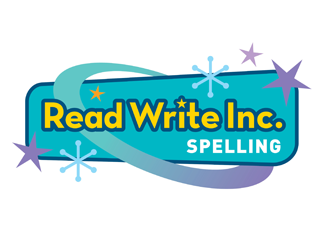 Mrs V NealEnglish Co-ordinator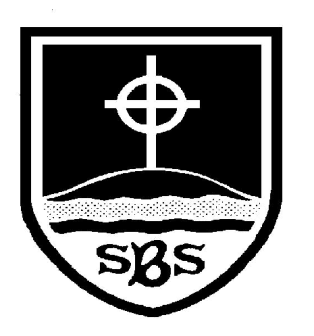 St Bridget’s C of E Primary SchoolSt Bridget’s Lane, West Kirby, Wirral CH48 3JTTel: 0151 625 7652 Headteacher: Mr Neil Le Feuvre Email: schooloffice@stbridgets.wirral.sch.ukWebsite: https://st-bridgets.eschools.co.uk/site Together Everybody Achieves More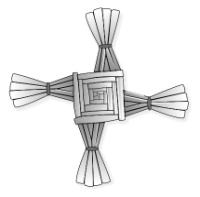                 Faith, Hope and Love